Městský úřad BlanskoOdbor školství, mládeže a tělovýchovynáměstí Republiky 1678 01 BlanskoV Blansku dne 1. 8. 2022Žádost o užívání veřejného prostranstvíDobrý den, žádám vás tímto o užití veřejného prostranství za účelem uspořádání kulturní akce.Během Týdne důstojné práce v termínu od 1. - 8. října 2022 bych rád v zámeckém parku uspořádal Výstavu na stromech (www.vystavanastromech.cz). Akce upozorňuje na souvislosti mezi podmínkami výroby a naší spotřebou. V týdnu od soboty 1. do soboty 8. října 2022 proběhne osmý ročník této akce, letos se zaměřením na podmínky pěstování kávy v Kolumbii.Plakáty budou zpevněny kartonem a umístěny na stromy v zámeckém parku pomocí uvázání šňůrek. Do stromů nebudeme nic napichovat, v žádném případě nedojde k poškození městské zeleně. Předpokládám instalaci na 15 stromů v části parku vyznačené na obrázku.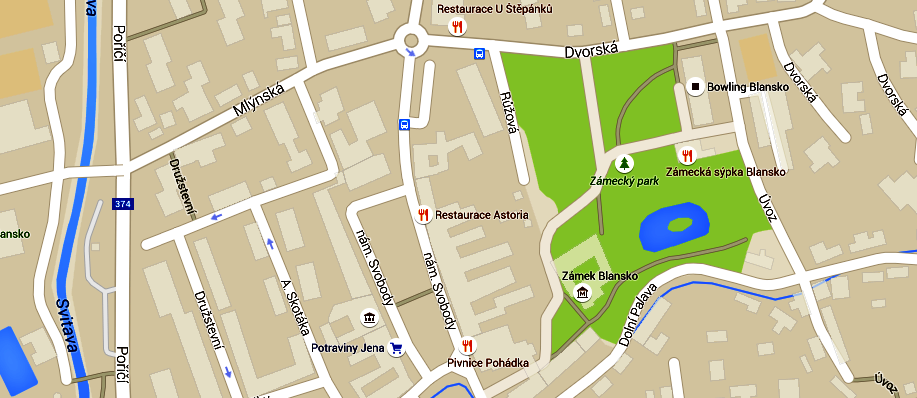 Jedná se o nekomerční akci, kde nebude vybíráno vstupné a nebude probíhat žádný prodej. Srdečně zdravíMgr. Stanislav KomínekM: +420 774 737 176E: kominkovic@gmail.com